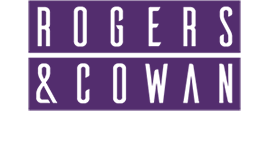 Position: 		Senior Finance DirectorDivision:  	Rogers & Cowan/ FRUKT USA	Reports to:	Mark Owens/Divisional President Entertainment Division & Cindy Paul, CFO of Octagon Marketing Global	Location:	Los Angeles, CAIf Interested, Contact:	MJ Loparco at maryjo.loparco@rogersandcowan.com  FLSA Status:	Exempt THE JOB / Sr. Finance DirectorOctagon Worldwide is looking for a Sr. Financial Director for its Entertainment Division (Rogers & Cowan/FRUKT USA), which includes operations in Los Angeles and New York.Rogers & Cowan/FRUKT USA is part of the broader group of agencies under The Interpublic Group of Companies (NYSE: IPG), a global leader in modern marketing solutions.  In this role, you will report to both the President of Octagon Entertainment and the Chief Financial Officer of Octagon Marketing Global.  We want someone on our team who is able to work both independently and as a member of a collaborative cohort. You will drive operational performance, evaluate/price client proposals, manage costs effectively, analyze financial performance and ensure that policies and procedures to safeguard corporate assets are followed.  Your work will impact the business. This position provides for a broad array of experience (brand/subsidiary agency rolling up to a public company) giving you exposure to many facets of finance.WHO WE’RE LOOKING FOR You have a passion for and expertise in public relations, entertainment, music, film television, and/or celebrity & lifestyle culture  B.S. degree in accounting or finance with 10+ years of progressively responsible experience in finance/accounting for a major company or division of a major companyCPA designation desirableAt least 2 years of prior Financial Director or related experienceExperience with a marketing/advertising agency a strong plusProven success in building positive collaborative relationships with varied levels of Finance teamEffective leadership and management skills, with demonstrated success in motivating others to succeed and growExcellent organizational, interpersonal and communication skills (both verbal and written) Some proficiency with Microsoft Excel, Hyperion (including Smartview) and SAP is a plusHigh degree of integrity, discretion and confidentiality requiredOccasional travel will be requiredTHE WORK YOU’LL DO Lead a Finance group of 6-8 individuals with varying levels of responsibilitiesAssist in formulating the Entertainment Division future direction/initiatives in conjunction with the Divisional PresidentEstablish effective relationships with all key departments/personnel including Operations, HR, Payroll, Holding Company Finance, Internal/External Auditors, etc.Responsible for maximizing divisional operational performance including:Evaluate prospective clients and prepare financial data for RFPs, Master Services Agreements and Statements of WorkReview client profitability to maximize resultsAnalyze, evaluate, monitor and report the financial performance of the Entertainment Division including analysis of each brand for Actuals, Budgets and Forecast updatesManage all costs effectively including personnel (approve hires, raises and bonuses) and G&APrepare presentations as required regarding Entertainment performance for Octagon Senior ManagementDrive the process for the Annual Budget, Forecast Updates and Capital Expenditure spendingManage the twice-monthly Flash forecast updates.  Compile/summarize the resultsCalculate, analyze and review quarterly/annual incentive plans for operational personnelParticipate in evaluation of potential acquisitions including due diligenceMaintain/monitor system of internal controls to safeguard assetsPrepare ad-hoc analysis of Hyperion and SAP dataOther related duties as neededTHE BIGGER TEAM YOU’LL JOIN We maximize the moment, We get the ink, We drive strategy. Rogers & Cowan represents both talent and brands and specializes in helping its clients become relevant in the cultural conversation, and connecting them to their audiences for greater levels of engagement. Our specialty is maximizing the moment and getting ink for our clients in the owned, earned, and shared media space. And, our expertise is evident in the work we do. We deliver billions of impressions year round, and brand activations with measurable impact.We harness the power of influencers, talent, content, media, brands, and technology to proactively develop the narratives that shape pop culture. We’re not just on top of what’s trending, authentic and hot right now—we create it.What will you create? We are proud to be an Equal Opportunity/Affirmative Action employer. All qualified applicants will receive consideration for employment without regard to race, color, religion, sex, sexual orientation, gender identity, national origin, citizenship, disability or protected veteran status.